Appendix Meeting Needs Of Learners Autumn Term 2020Landscove C of E Primary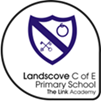 Recovery Curriculum Plan September 2020Rationale/IntentDue to the impact of the Corona virus, schools have only been able to directly support those children of key workers. All children have been designed a formal education since the national lockdown in March. However, some children, especially the more vulnerable, have experienced loss not only to their friendships, but also to their daily routines, as well as structures and the freedom of opportunities available in school. Throughout the pandemic Landscove has supported children through an online supported learning approach using Eschools and email. Teachers provided video links to further support and enhance the learning experience, as well as providing printed packs for families who did not have access to online provision.For some families establishing and maintaining a routine throughout this time has been challenging and we are aware that for some of our children little or no formal learning has taken place.  We have been thinking about what September might look like, how our pupils and staff might be feeling and what the curriculum should look like at Landscove. Whilst we continue to believe that our Landscovians will be ok, we do need to listen to the advice of experts. Whether intentional or not, our children are likely to have been exposed to adults who are feeling anxious, who may have acted in a manner different to usual or who have taken on different and contradicting roles to normal. Additionally, children will be returning to a new year group possibly within a new classroom and perhaps with a new teacher. They will be experiencing a new routine and new expectations having not had the transitional opportunities that they are usually afforded at Landscove.   To support children at this time Landscove staff have been researching the latest information on the recovery curriculum for children and will staff be focusing on five levers of support: 1. Building positive relationships – re-building friendships, safety and security in school. 2. Community – understanding what our community looks like now.3. Curriculum – including the integration of lockdown experiences.4. Metacognition – how we can support and re-skill learners and build confidence5. Self-realisation – to support pupils to recognise and achieve their full potential.In September, we need to ensure that all children are able to settle back into school and to be able to share their own authentic lived experiences and learn to come together again and reconnect emotionally in a holistic way seeing themselves once again as learners.R e s e a r c h  a n d  f o u n d a t i o n s  t a k e n  f r o m:  ‘ A  R e c o v e r y  Cu r r i c u l u m:   L o s s  a n d  L i f e  f o r  o u r  c h i l d r e n  a n d  s c h o o l s  p o s t  p a n d e mi c . ’  By Barry Carpenter, CBE,  Professor of Mental  Health i n Education,  Oxford Brookes University, UK . https://www.evidenceforlearning.net/recoverycurriculum/ https://thenationalcollege.co.uk/webinars/recovery-curriculum ImplementationSupport will include: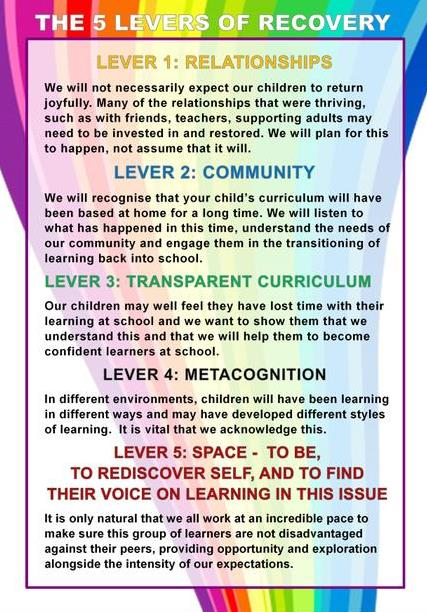 Lever 1 Relationships:Extensive relationships education using PSHE Jigsaw resources  Time f or 1: 1 and small group discussions Guidance from Thrive practitioners & IIH on best activities to re-establish friendships Staff take time to notice every individual in school and make them feel noticed, safe and welcomedLever 2 Community:Sharing of lockdown experiences Validating and attuning of concerns and worries that children held and continue to holdCommunication with parents and carers around the needs of individuals Transition plans in pl ace f or return – activities and videos from teachers Links with after school clubs re-established when possibleLever 3 Transparent Curriculum:Adapted curriculum to meet the needs of learners on return to school. Based on low key assessments (quizzes, discussions, questions etc)Sharing of planning for the term to reassure children that missed learning will be covered Some personalised homework linked to identified gaps in learning to be provided Explicit teaching about mental health and wellbeing given high priority within medium term plans Opportunities planned for children to voice what they have missed or forgottenLever 4 Metacognition:Sharing and validating learning experiences in place though PSHE  Re-establishing school routines through role play, creation of class rules, making expectations clear Extensive praise awarded around learning and social interaction Lever 5 Space:Pupil voice avenues made available so that children can share views Priority placed on mental health and wellbeing and pupil voice within PSHEEngagement with physical activity and nature/outdoor learning to support physical health and wellbeing  The CurriculumTransition topic on return to school: Curriculum during the first two weeks of term 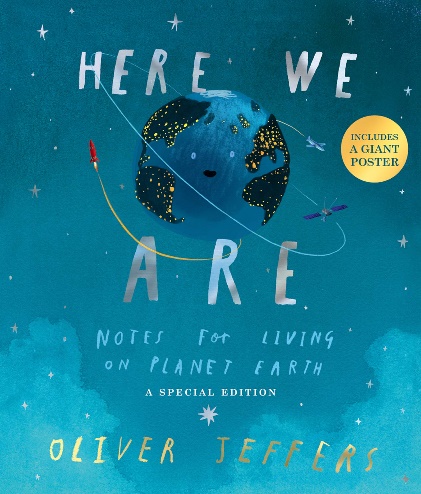 We want to spend the first two weeks of term focusing on the wellbeing and support for all children whether or not they attended school in the summer term in one of our ‘bubbles’. We feel it is important for the children to re-connect with the school routines, rules behaviour and learning expectations as well as re-connecting as a whole school community and re-establish friendships and social engagement.The children across the school will therefore be involved in a two-week unit of work called ‘Here we are’. This is a literacy-based unit of work/learning that has been devised specifically for a whole school to work together using a single text to support a transition curriculum as children return to school. It aims to support reading and writing for pleasure across the school.The age-appropriate activities will provide opportunities for children to use writing for a range of purposes including provide a framework for children to re-engage socially with each other and their wider community, suggest opportunities to engage positively with the outdoor environment,stimulate thinking and talk about world events and the impact of these events on individuals and the wider world,provide a safe forum to share thoughts, concerns, ideas and personal responses,use art and writing to help children respond personally to experiences they have had.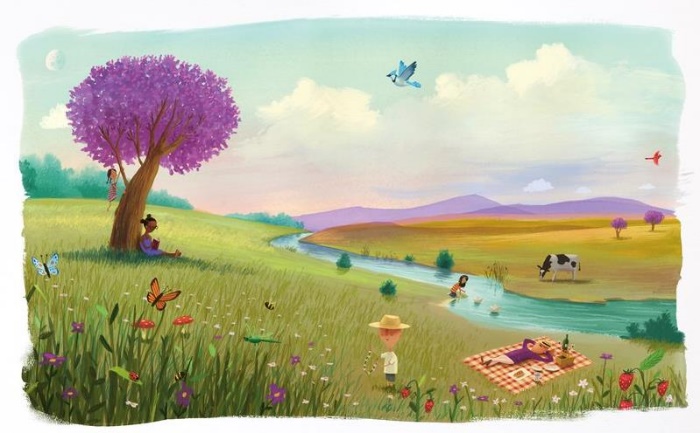 Autumn term 2020: Wider Curriculum. Landscove’s long and medium term planning has been reviewed and revised to ensure the delivery of a high quality curriculum, which provides children with opportunities to build on prior learning and develop their knowledge and skills as they continue their educational journey.During the Autumn term, teachers and TA’s will focus on supporting children to ‘catch-up’, having identified starting points and any gaps in learning due to the school closure. Appropriate support and targeted interventions will be available for children with SEND, by deploying TA’s and enabling specialist staff from both within and outside the school to work with children in different classes or year groups as appropriate. Teaching assistants may also be deployed to lead groups under the direction of the class teacher. We will use our professional knowledge and expertise alongside advice from our Improvement & Inclusion Hub (IIH) and using the latest research advice from the Education Endowment Foundation. https://educationendowmentfoundation.org.uk/ - For children in our Reception Year, teachers will assess and address gaps in language, early reading and mathematics, particularly ensuring children’s acquisition of phonic knowledge and extending their vocabulary. - For children in Key Stages 1 and 2, leaders and teachers will prioritise the identification of gaps and re-establish good progress in the essentials, such as phonics and reading, increasing vocabulary, writing and mathematics; identifying opportunities across plans so they read widely, and develop their knowledge and vocabulary. The curriculum will be adapted in the autumn tern and possibly for part of the spring term to ensure we have the opportunity to meet the needs of all our learners.  It will include sciences, art, PE/sport, RE and PSHE/RHE.We also aim to block in themed weeks to support a broader curriculum entitlement. As we move into the spring and summer our full range of subjects and topics will be reintroduced to ensure our aspirational, broad and balanced curriculum is back in place.- Relationships and Health education (RHE) for primary aged children, becomes compulsory from September 2020, and will be introduced into our curriculum from the Autumn term  For further information see Appendix attached belowImpactWhat will the impact of our Recovery Curriculum look like? By the time children reach the summer term they will have: A Sense of Community:Children will have reconnected as a school community, recognising the important part each individual plays.Relationships:Friendships and positive relationships within school will have been rebuilt and strengthened.Re-established Routines:Everyone will have settled back into school life, adjusting well to necessary changes.Respecting Space and Social Distancing:We will have established a ‘new normal’ in relation to proximity and personal space.Experiencing Loss:Children will be supported as they struggle to understand their emotions.Gaps in learning will have been closed and children will be meeting their potential.Staff: will have developed strategies for taking care of themselves / each other during this transitional periodArea of possible concernAction Person responsible Cost Evaluation Global needGlobal needGlobal needGlobal needGlobal needTo plan a rigorous and robust programme of teaching, learning, intervention and ‘gap filling’ to ensure all children meet potential To use research to aid creating appropriate planning and /or intervention programmes to meet needs https://educationendowmentfoundation.org.uk/ Using knowledge, professional expertise and research to plan effective use of addition government funding to ensure needs met (£80 per child)Trust AH to work together on a planned Trust level approach.IIHJR & All  teaching staff Research timeTo maintain appropriate learning behaviours and resilielnce Use PSHE Jigsaw to support this on weekly basisGrowth mindset to continue to be developed across the school(Super Hero learners in EYFS)All staff -Reception / EYFSReception / EYFSReception / EYFSReception / EYFSReception / EYFSAbility of children to successfully transition from home to school having had 6 months out of nursery provision Usual transition plans have nottaken place. Home visits will not be able to take place in SeptemberTelephone meetings 1:1 with each family and theReception teachers. Transition activity pack posted home for thechildren to then bring into school in September Introductory video on the website for allchildren to be able to see the class teachers andthe classroom.  Extended Transition period in September – stayand play sessions included and the increase intransition time spread over the first 3 weeks in September.LF & JW-Time Understanding of gaps inchildren’s communication andlanguage skills Lack of time with peers couldwiden the gap for some childrenSpeech and language link assessments to becompleted for whole cohort in in Autumn term.  LF & JW / NK-Time Ability of teaching staff tomanage assessment of childrenTeachers to work with EYFS Hub to ensure appropriate measure are in place for completing national  baseline assessments.LF & JWEYFS Hub meetingsKS1 Years 1&2KS1 Years 1&2KS1 Years 1&2KS1 Years 1&2KS1 Years 1&2Ability of children to be able to access year 1 curriculum  Specific children are not at ARE for Reception and likely to have regressed during closure. Specificteaching of basics of RWM and phonics will need targetted teaching and supportQFT strategies to be employedThorough assessment of need to take place by low key methods in SeptemberFT TA available to class to allow for targetted interventionSome funding to be used to provide continuous provision to enable age/stage appropriate learning to take place JF & SDJR-PlanningAbility of children to be able to access year 2 curriculum  Lack of face to face teaching  since March likely to lead togaps and regression in learningQFT strategies to be employedThorough assessment of need to take place by low key methods in SeptemberFT TA available to class to allow for targetted interventionRecapping Y1 learning in depth – Year 1 objectivescovered within plans as well as Y2. writing promoted and revisiting basics for writing, talk for writing established in planning Revisiting basics of numbers – place value, number bonds to 10, writing numbers to 100 etcJF & SDPlanning Gaps in phonic knowledge Significant gaps in phonicknowledge for all children at allability levelsRecapping session for phonics planned throughout the week Individual phonics intervention groups planned for those in particular need Phonics practice sent home to parents with individualised targetsJFPlanning Regression in reading skills likely due to the closure, many children will not have beenreading frequentlyCommunication with parents early in term 1 – virtual reading /curriculum meeting. Emphasis given on home support for reading being vital Guided reading dailyAR daily where appropriateReading 1:1 where requiredPrecision teaching where needed JF, SD, JR(SENDCo)Planning Lower KS2 Years 3 & 4Lower KS2 Years 3 & 4Lower KS2 Years 3 & 4Lower KS2 Years 3 & 4Lower KS2 Years 3 & 4Ability of children to be able toaccess year 3 curriculum  Children likely to have regressed in key learning areasQFT strategies to be employedThorough assessment of need to take place by low key methods in SeptemberIf accuracy of writing skills is a concern, particularly grammar use Pobble/literacy shed/talk for writing texts to inspire writing and recap explicit grammar learning Ensure bank of resources available to supportmaths learning to allow for consolidation Informal assessments to take place using shortquizzes and formative techniquesAN, ASPlanning Ability of children to be able toaccess year 4 curriculum  Children likely to have regressedin key learning areasQFT strategies to be employedThorough assessment of need to take place by low key methods in SeptemberAccuracy of writing skills is a concern, particularly grammar. Use Pobble/literacy shed/talk for writing texts to inspire writing and recap explicit grammar learning Ensure bank of resources available to support maths learning to allow for consolidation Informal assessments to take place using short quizzes and formative techniquesAN, ASPlanning Gaps in phonic knowledgeSignificant gaps in phonic knowledge for all children at allability levelsSignificant gaps in application of spelling rulesQFT strategies to be employedThorough assessment of need to take place by low key methods in SeptemberDaily recapping session for phonics and spelling planned throughout the week Individual phonics/spelling intervention groups planned for those in particular needHandwriting will be linked to spelling / phonics as neededSpelling homework will be personalised to meet need.AN, ASPlanning Knowledge and application oftimes tables Children will likely haveregressed in times tableknowledgeDaily use of Timestables Rockstars  resources in class and at home Importance reiterated to parents and individualised practice tasks set for homework Regular (at least 3x weekly) practice in schoolwith weekly testing and rewards. AN, ASPlanning Upper KS2 Years 5 & 6Upper KS2 Years 5 & 6Upper KS2 Years 5 & 6Upper KS2 Years 5 & 6Upper KS2 Years 5 & 6Academic resilience Children likely to have reducedacademic resilience and ability to cope with mistakes  Use of PSHE resources to teach explicitly aboutresilience Practicing of mistake-making and resolving thisReinstatement of responsibilities as soon as physically possible – e.g. Buddies, monitor jobs etcKB-DFE guidanceAbility of children to be able toaccess year 5 / year 6 curriculum  Children likely to have regressed in key learning areasQFT strategies to be employedThorough assessment of need to take place by low key methods in SeptemberRevise basics in english. recap explicitly: spelling and grammar that should be applied confidentlyUse Pobble/literacy shed/talk for writing texts to inspire writingEnsure bank of resources available to support maths learning to allow for consolidation Informal assessments to take place using shortquizzes and formative techniques Communication about SATs to be done sensitively and included in parent communication when released from governmentKB HRPlanning Knowledge and application oftimes tables Children will likely haveregressed in times tableknowledgeDaily use of Timestables Rockstars  resources in class and at home Importance reiterated to parents and individualised practice tasks set for homework Regular (at least 3x weekly) practice in schoolwith weekly testing and rewards. KB, HRPlanning Length of time and freedom at home given around onlinegaming and social media Likely that children have hadmore exposure to gaming and social media during lockdown.Parents working from home may not have been able to fully supervise thisJigsaw resources utilised in PSHEand ICT sessions to explicitly teach about issues Launch of Digital Monitors to promote healthyonline habits Use of Thinkuknow website for further resources.Internet safety focus in Anti-bullying week (November)KB School councillors to be digital monitorsBadges for monitors?? £10???Planning 